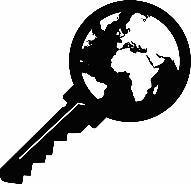 keyMundo vzw  2023Lidmaatschap 2023 (10 euro/persoon – jongeren onder 18: gratis)Lidmaatschap 2023 (10 euro/persoon – jongeren onder 18: gratis)NaamVoornaamAdresTelefoone-mailOndergetekende geeft aan akkoord te zijn met de privacyverklaring van keyMundo vzw en om opgenomen te worden in de mailinglist van keyMundo vzw.Ondergetekende geeft aan akkoord te zijn met de privacyverklaring van keyMundo vzw en om opgenomen te worden in de mailinglist van keyMundo vzw.Handtekening en de woorden ‘voor akkoord’keyMundo vzw bewaart enkel de gegevens die ze van jou ontvangt bij het afsluiten van je lidmaatschap en het inschrijven voor de deelname aan een activiteit (naam en adres, geboortedatum, contactgegevens als je deze doorgaf). Deze gegevens worden opgeslagen in de beveiligde databank van keyMundo vzw, Filip de Pillecynlaan 53, 9111 Belsele. De gegevens worden tot maximum 2 jaar na het stoppen van het lidmaatschap bewaard. De gegevens worden gebruikt voor: de ledenadministratie, het bezorgen van de uitnodigingen voor de activiteiten, de nieuwsbrief en in voorkomend geval voor het gezamenlijk vastleggen van accommodatie en vervoer tijdens activiteiten. Als je je gegevens wil inkijken of verbeteren, kan dit steeds via mail aan Thomas Delaet (thomas.delaet@keymundo.be).Onze volledige privacyverklaring kan je lezen op onze website: www.keymundo.be of op papier aanvragen bij Thomas Delaet keyMundo vzw ondernemingsnummer 0718.778.413keyMundo vzw rekeningnummer BE79 0018 5926 0533keyMundo vzw bewaart enkel de gegevens die ze van jou ontvangt bij het afsluiten van je lidmaatschap en het inschrijven voor de deelname aan een activiteit (naam en adres, geboortedatum, contactgegevens als je deze doorgaf). Deze gegevens worden opgeslagen in de beveiligde databank van keyMundo vzw, Filip de Pillecynlaan 53, 9111 Belsele. De gegevens worden tot maximum 2 jaar na het stoppen van het lidmaatschap bewaard. De gegevens worden gebruikt voor: de ledenadministratie, het bezorgen van de uitnodigingen voor de activiteiten, de nieuwsbrief en in voorkomend geval voor het gezamenlijk vastleggen van accommodatie en vervoer tijdens activiteiten. Als je je gegevens wil inkijken of verbeteren, kan dit steeds via mail aan Thomas Delaet (thomas.delaet@keymundo.be).Onze volledige privacyverklaring kan je lezen op onze website: www.keymundo.be of op papier aanvragen bij Thomas Delaet keyMundo vzw ondernemingsnummer 0718.778.413keyMundo vzw rekeningnummer BE79 0018 5926 0533